Survey Participant NotificationBE SURE: Building an understanding of Ethnic minority people's Service Use Relating to Emergency care for injuries     To access this document in audio format and in additional languages please scan the QR code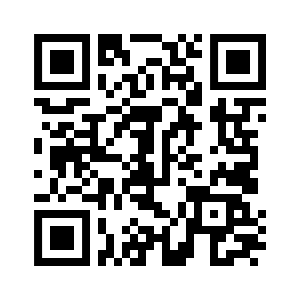 What is the study about?Our study explores the experiences of people who present to Ambulance Services and Emergency Departments with injuries – i.e., falls, cuts, poisons, accidents, etc. We will send a questionnaire to patients who have presented with injury to explore the ways the care received by people from ethnic minority groups in the United Kingdom compares to those of the White British population when they are injured.The study is led by Swansea University working with Ambulance Services, Emergency Departments and charities in England and Scotland at the following sites:This research has received government funding through the National Institute of Health Research Health Services and Delivery Research.What data will be collected and how it will be used? We will link routine health data for all patients using NHS who return a questionnaire. NHS staff will send your information – name, date of birth, gender, postcode – to NHS Digital to enable this linkage. Identifying data will not be shared with the research team at Swansea University. They will only receive a long sequence of letters and numbers that enables us to link the datasets in question. Data will be stored in a secure environment within Swansea University and only accredited researchers will have access to this data. Data security arrangements within Swansea University conform to standards specified by the Health Research Authority, NHS Digital, and UK Secure eResearch Platform. Data will be archived for 5 years following the study. You can find out more about how we use your information by asking one of the research team (see contact details below)Who has reviewed the study? 	This study has been given a favourable opinion by the Wales Research Ethics Committee (305391). The Health Research Authority, on advice from the Confidentiality Advisory Group, has supported the use of confidential patient information without consent under Regulation 5 of the Health Service (Control of Patient Information) Regulations 2002 (Section 251 support). How will we report our findings?We will publish our results in academic journals and host a stakeholder event for professionals and the public at the conclusion of the project.Opting out If you do not wish for your routine health data to be used in the study, you can opt out at any time by:Ticking the box on the last page of the questionnaire indicating that you wish to opt out and post the questionnaire to our office using the pre-paid envelope provided. Alternatively, you may use the QR code to access the questionnaire online.For further information regarding your data use and your rights, please visit https://www.swansea.ac.uk/about-us/compliance/data-protection/research-privacy-notice/ or contact our data protection officer at dataprotection@swansea.ac.ukYour care will not be affected by choosing to opt out of your data being used in the study.What if I have a question?If you have questions, please contact:  Ambulance ServiceEmergency DepartmentEast Midlands Ambulance ServicesLeicester Royal Infirmary, University Hospitals of Leicester NHS TrustSouth East Coast Ambulance Service East Surrey Hospital, Redhill, Surrey and Sussex Healthcare NHS TrustScottish Ambulance ServiceEdinburgh Royal Infirmary, NHS LothianYorkshire Ambulance ServiceNorthern General Hospital, Sheffield Teaching Hospitals NHS Foundation TrustStudy ManagerJoint Chief InvestigatorsDr Fadi Baghdadi209, ILS2, Swansea University Medical School, Swansea University, SA2 8PPEmail: fadi.baghdadi@swansea.ac.ukTelephone: 01792 513407Dr Ashra Khanom & Professor Helen Snooks209, ILS2, Swansea University Medical School, Swansea University, SA2 8PPEmail: a.khanom@swansea.ac.ukTelephone: 01792 606649